ЗАКОНЕВРЕЙСКОЙ АВТОНОМНОЙ ОБЛАСТИО ДОПОЛНИТЕЛЬНЫХ ГАРАНТИЯХ ВЕТЕРАНАМ БОЕВЫХ ДЕЙСТВИЙ,ЧЛЕНАМ ИХ СЕМЕЙ И ОБЩЕСТВЕННЫМ ОБЪЕДИНЕНИЯМ ИНВАЛИДОВИ ВЕТЕРАНОВ БОЕВЫХ ДЕЙСТВИЙПринятЗаконодательным Собранием ЕАО27 июня 2012 годаСтатья 11. На территории Еврейской автономной области (далее - область) ветеранам боевых действий, принимавшим участие в боевых действиях в государствах (на территориях), указанных в разделе III Перечня государств, городов, территорий и периодов ведения боевых действий с участием граждан Российской Федерации приложения к Федеральному закону от 12.01.1995 N 5-ФЗ "О ветеранах" (далее - ветеран боевых действий), ставшим инвалидами в ходе таких боевых действий, выплачивается ежемесячно к трудовой пенсии по инвалидности денежное пособие в размере 3000 рублей.2. Лицам из числа ветеранов боевых действий один раз производится оплата обучения в образовательной организации высшего или среднего профессионального образования, расположенной на территории области и имеющей государственную аккредитацию, в размере, установленном правительством области.(часть 2 в ред. закона ЕАО от 26.10.2017 N 163-ОЗ)Статья 2Семьям ветеранов боевых действий, погибших при исполнении служебных обязанностей в государствах (на территориях), определенных в статье 1 настоящего закона (далее - погибший ветеран боевых действий), предоставляются следующие дополнительные гарантии:(в ред. закона ЕАО от 19.04.2023 N 258-ОЗ)1) ежегодно семье погибшего ветерана боевых действий в случае, если он состоял в браке, выплачивается денежное пособие в размере 20000 рублей;(п. 1 в ред. закона ЕАО от 19.04.2023 N 258-ОЗ)1.1) ежегодно семье родителей погибшего ветерана боевых действий выплачивается денежное пособие в размере 20000 рублей. Если брак родителей расторгнут, денежное пособие выплачивается в равных долях каждому родителю;(п. 1.1 введен законом ЕАО от 19.04.2023 N 258-ОЗ)2) ежегодно выплачивается по 20000 рублей следующим членам семьи погибшего ветерана боевых действий вне зависимости от нахождения на иждивении на день гибели ветерана боевых действий:(в ред. закона ЕАО от 19.04.2023 N 258-ОЗ)супруге (супругу) погибшего ветерана боевых действий, не вступившей (не вступившему) в повторный брак;(в ред. закона ЕАО от 19.04.2023 N 258-ОЗ)детям (в том числе усыновленным (удочеренным), взятым под опеку (попечительство)), не достигшим возраста 18 лет, а также обучающимся по очной форме обучения в образовательных организациях, за исключением организаций дополнительного образования, до окончания такого обучения;(в ред. закона ЕАО от 28.09.2022 N 141-ОЗ)детям старше 18 лет, ставшим инвалидами до достижения ими возраста 18 лет и имеющим ограничение способности к трудовой деятельности;родителям;3) ежегодно выплачивается по 20000 рублей следующим членам семьи погибшего ветерана боевых действий, находившимся на момент гибели ветерана боевых действий на его иждивении и проживавшим в его семье:(в ред. закона ЕАО от 19.04.2023 N 258-ОЗ)детям супруги (супруга), братьям, сестрам и внукам, не достигшим возраста 18 лет, а также обучающимся по очной форме обучения в образовательных организациях, за исключением организаций дополнительного образования, до окончания такого обучения, но не более 23 лет.(в ред. закона ЕАО от 28.09.2022 N 141-ОЗ)Статья 3(в ред. закона ЕАО от 01.11.2019 N 461-ОЗ)Общественным объединениям инвалидов и ветеранов боевых действий области осуществляется возмещение расходов потребленной электрической и тепловой энергии в размере 50 процентов на всю занимаемую площадь, но не более 400 кв. метров.Статья 4Порядок предоставления дополнительных гарантий, предусмотренных настоящим законом, устанавливается правительством области.Статья 5Пособия и меры социальной поддержки, установленные настоящим законом, финансируются за счет средств областного бюджета.Размер пособий, установленный настоящим законом, индексируется законом области.Статья 61. Настоящий закон вступает в силу через 10 дней после дня его официального опубликования.2. Со дня вступления в силу настоящего закона признать утратившими силу следующие законы области:1) от 06.12.2006 N 30-ОЗ "О дополнительных гарантиях участникам боевых действий, общественным объединениям участников боевых действий и семьям военнослужащих, погибших в ходе боевых действий на территориях других государств и в условиях вооруженного конфликта в Чеченской Республике";2) от 28.03.2007 N 103-ОЗ "О внесении изменений в закон Еврейской автономной области "О дополнительных гарантиях участникам боевых действий, общественным объединениям участников боевых действий и семьям военнослужащих, погибших в ходе боевых действий на территориях других государств и в условиях вооруженного конфликта в Чеченской Республике";3) от 14.11.2011 N 1064-ОЗ "О внесении изменений в закон ЕАО "О дополнительных гарантиях участникам боевых действий, общественным объединениям участников боевых действий и семьям военнослужащих, погибших в ходе боевых действий на территориях других государств и в условиях вооруженного конфликта в Чеченской Республике".Губернатор областиА.А.ВИННИКОВг. Биробиджан27 июня 2012 годаN 101-ОЗ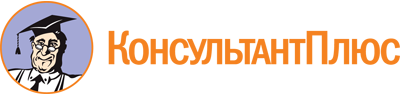 Закон ЕАО от 27.06.2012 N 101-ОЗ
(ред. от 19.04.2023)
"О дополнительных гарантиях ветеранам боевых действий, членам их семей и общественным объединениям инвалидов и ветеранов боевых действий"
(принят ЗС ЕАО от 27.06.2012)Документ предоставлен КонсультантПлюс

www.consultant.ru

Дата сохранения: 20.06.2023
 27 июня 2012 годаN 101-ОЗСписок изменяющих документов(в ред. законов ЕАО от 27.09.2012 N 141-ОЗ, от 13.07.2017 N 128-ОЗ,от 26.10.2017 N 163-ОЗ, от 01.11.2019 N 461-ОЗ, от 28.09.2022 N 141-ОЗ,от 19.04.2023 N 258-ОЗ)